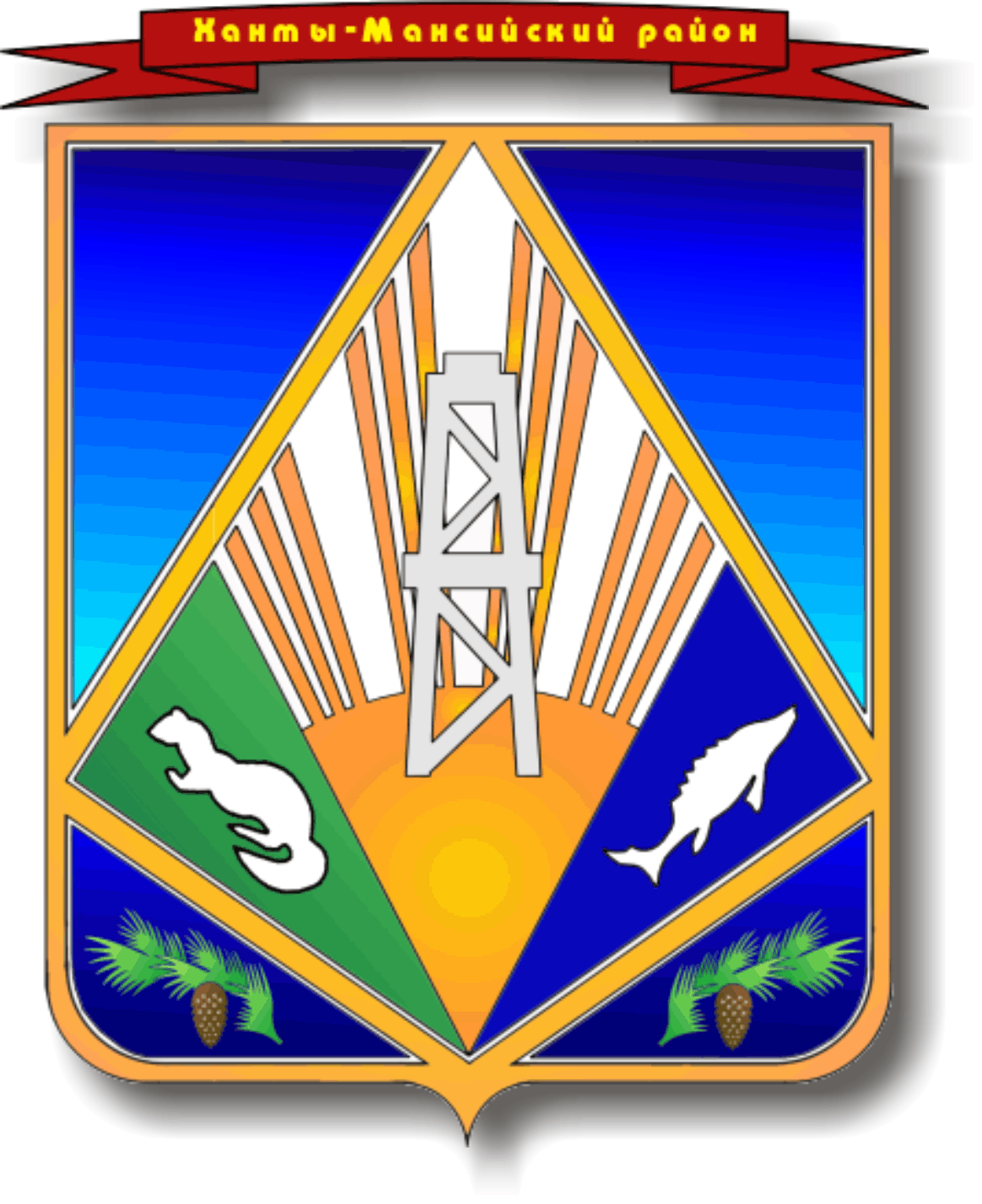 МУНИЦИПАЛЬНОЕ ОБРАЗОВАНИЕХАНТЫ-МАНСИЙСКИЙ РАЙОНХанты-Мансийский автономный округ – ЮграАДМИНИСТРАЦИЯ ХАНТЫ-МАНСИЙСКОГО РАЙОНАР А С П О Р Я Ж Е Н И Еот 16.04.2014                                                            		              № 538-р г. Ханты-МансийскОб утверждении перечня должностей,замещение которых предусматривает осуществление обработки персональных данных либо осуществление доступа к персональным данным в администрации Ханты-Мансийского района	В соответствии с Федеральным законом от 27.07.2006 № 152-ФЗ                      «О персональных данных», постановлениями Правительства Российской Федерации от 21.03.2012 № 211 «Об утверждении перечня мер, направленных на обеспечение выполнения обязанностей, предусмотренных Федеральным законом «О персональных данных» и принятыми                           в соответствии  с ним нормативными правовыми актами, операторами, являющимися государственными или муниципальными органами»,                           от 01.11.2012 № 1119 «Об утверждении требований к защите персональных данных при их обработке в информационных системах персональных данных»:	1. Утвердить перечень должностей, замещение которых предусматривает осуществление обработки персональных данных либо осуществление доступа к персональным данным, согласно приложению.	2. Начальнику отдела специальных мероприятий Карпекину А.С. организовать доведение распоряжения до всех работников, осуществляющих обработку персональных данных.	3. Контроль за выполнением распоряжения оставляю за собой.Глава администрацииХанты-Мансийского района						      В.Г.УсмановПриложениек распоряжению администрации Ханты-Мансийского районаот 16.04.2014 № 538-рПеречень должностейадминистрации Ханты-Мансийского района, замещение которых предусматривает осуществление обработки персональных данных  либо осуществление доступа к персональным данным	1. Должности муниципальной службы:	первый заместитель главы администрации района;	заместители главы администрации района;	заместитель главы администрации района, директор департамента;	директор департамента;	председатель комитета;	начальник управления;	заместитель директора департамента, председателя комитета, начальника управления;	начальник управления в составе департамента, комитета;	начальник управления – главный бухгалтер в составе комитета;	начальник (заведующий) отдела, службы;	начальник управления, заместитель директора департамента;	секретарь административной комиссии;	заместитель начальника управления в составе департамента, комитета;	заместитель начальника управления – заместитель главного бухгалтера в составе департамента, комитета;	заместитель начальника (заведующего) отдела, службы;	начальник (заведующий) отдела в составе департамента, комитета, управления;	заместитель начальника (заведующего) отдела, службы в составе департамента, комитета, управления;	заведующий сектором;	консультант;	специалист-эксперт;	главный специалист;	ведущий специалист;	специалист 1 категории.	2. Должности, не отнесенные к должностям муниципальной службы,и осуществляющие техническое обеспечение деятельности администрациии органов администрации района:	референт главы администрации района;	начальник управления;	помощник заместителя главы администрации района;	заместитель начальника управления – начальник отдела; 	начальник отдела;	заместитель начальника отдела;	эксперт I, II, III категории;	специалист по защите информации I, II категории;	секретарь приемной главы администрации района;	эксперт, специалист по защите информации;	комендант.